МУНИЦИПАЛЬНОЕ ОБРАЗОВАНИЕ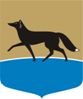 ГОРОДСКОЙ ОКРУГ ГОРОД СУРГУТДУМА ГОРОДА СУРГУТАРЕШЕНИЕПринято на заседании Думы 16 февраля 2017 года№ 65-VI ДГО признании утратившим силу решения представительного органа муниципального образования городской округ город СургутВ соответствии с частью 1 статьи 48 Федерального закона от 06.10.2003 № 131-ФЗ «Об общих принципах организации местного самоуправления 
в Российской Федерации», статьёй 59 Устава муниципального образования городской округ город Сургут Ханты-Мансийского автономного округа – Югры Дума города РЕШИЛА:Признать утратившим силу решение Думы города от 30.05.2006 
№ 35-IV ДГ «Об удостоверении помощника депутата Думы города».Председатель Думы города					            Н.А. Красноярова«20» февраля 2017 г.